Topic 3.1 Marketing: Starter Activity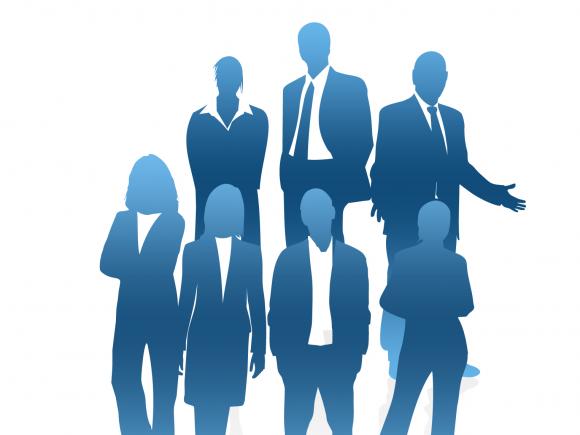 Complete the following table, regarding different research methods used for marketing:Research Method:Definition:Primary and/ or Secondary:Qualitative and/ or Quantitative